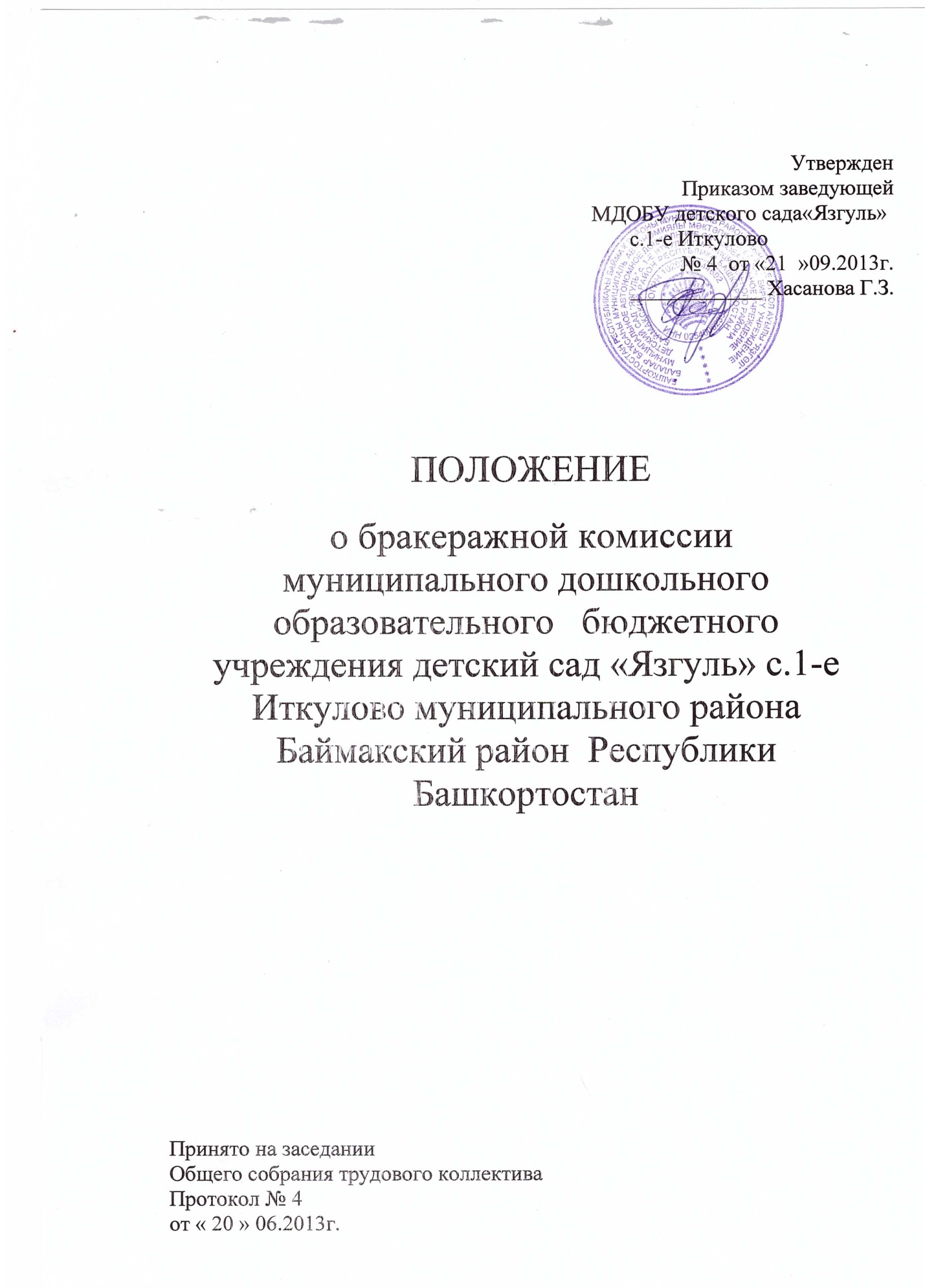 1. Общие положения1.1.   Настоящее положение разработано на основании СанПиН 2.4.1.3049-13 санитарно - эпидемиологические требования к устройству, содержанию и организации режима работы дошкольных образовательных учреждений утвержденным Главным гос. санитарным врачом РФ от 15.05.2013№26.       2. Задачи бракеражной комиссии2.1.   Контроль за качеством готовой продукции.2.2.  Контроль за соблюдением технологий приготовления и выходомготовых блюд.                 2.3. Контроль за качеством продуктов питания недопустимых для воспитанников без   тепловой обработки (штучные изделия, фрукты, кисломолочная продукция, кондитерские изделия и т. п.).3. Функции бракеражной комиссииПроведение бракеража готовых блюд органолептическим методом.Определение доброкачественности пищи и соблюдениетехнологических процессов приготовления блюд на основании органолептических показателей (вкус, цвет, запах, консистенция и т.п.)3.3 Определение соответствия выхода готовой продукции нормативно-технологической документации (меню, сборнику рецептур, калькуляционным картам, технико-технологическим картам).3.4. Фиксирование полученных результатов в бракеражном журнале по контролю за качеством готовой пищи, в соответствии с критериями оценки качества блюд:«отлично» блюдо приготовлено в соответствии с технологией;«хорошо» незначительные изменения в технологии приготовления блюда, которые не привели к изменению вкуса и которые можно исправить;«удовлетворительно» изменения в технологии приготовления привели к изменению вкуса и качества, которые можно исправить. «неудовлетворительно» изменения в технологии блюда невозможно исправить. К раздаче не допускается, требуется замена блюда.Бракеражная комиссия создаётся на основании приказа заведующего ДОУ, из числа сотрудников образовательного учреждения в количестве не менее 3-х человек, сроком на один учебный год.4.     Права4.1.	Члены бракеражной комиссии осуществляют свою деятельность всоответствии с технологическим процессом приготовления пищи, по завершению которого проводится бракераж пищи.По результатам оценки готовых блюд вносят предложения по
улучшению качества продукции и соблюдению технологии
приготовления.Доводят результат проведенной проверки качества готовой продукциидо администрации ДОУ с цель принятия мер к ответственным лицам.5.     ОтветственностьБракеражная комиссия несёт ответственность за качество и безопасность готовой продукции для потребителей (воспитанников). В случае допуска к раздаче блюд с оценкой «неудовлетворительно» и непринятия мер по исправлению допущенных нарушений технологии приготовления блюд» члены бракеражной комиссии привлекаются к дисциплинарной ответственности.6.     Документация6.1.     Бракеражный журнал установленной формы, пронумерованный,
прошнурованный, заверенный подписью и печатью руководителя
образовательного учреждения.	6.2     Бракеражный журнал хранится в архиве ДОУ в течение 1 года.